
Clerk to the Council: Cat Freston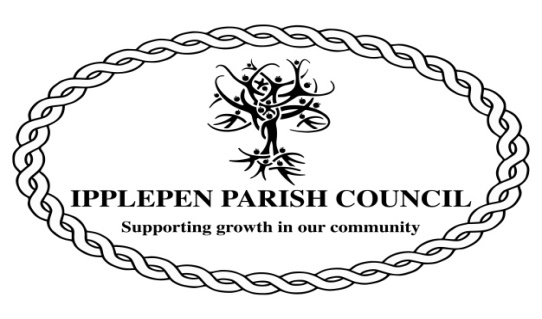 17, Fairview RoadDenburyTQ12 6ET(01803) 813250                       Email:ipplepencouncil@btopenworld.comYou are duly summoned to the Planning Committee of the Parish Council that will take place on Wednesday 22nd September 2021 at The Millennium Centre, Ipplepen at 7.00pm.Members of the public are welcome to attend this meeting and speak for a maximum of three minutes about an item on the agenda for this meeting during the Public Session at the discretion of the Chair.Signed: C.FrestonParish Councillor 17th September 2021AGENDA1. The Chairman will open the Meeting and receive apologies.2. To declare any interests arising at this meeting and to consider any dispensation requests relating to this meeting.3. To consider the following planning applications: 21/01768/HOU -  Proposed two storey rear extension at Lapthorne Cottage, Park Hill.21/01942/HOU – Extension to existing garage to form garden room/gym at Sunningdale, Totnes Road.21/01946/HOU – Fell one ash at 7, North End Close..21/01970/HOU – Alterations to form balcony and external staircase to rear, installation of new patio door, and replacement sun lounge to front at Gracelands, Park Hill.21/02009/CLDE – Certificate of lawfulness for existing use of land for the siting of Caravans, without compliance with conditions 2 of planning permission 93/2752/15/3 and condition 3 of planning permission 96/2562/15/4 at Park Hill Caravan Park, Moor Road.21/02019/FUL – Provision of temporary agricultural workers dwelling (mobile home) at Crokers Grange Farm, Wrigwell Lane21/02031/HOU – Replacement of stables and car port with new building to include annexe accommodation at 2 Holman Hill, Dainton.The Council will adjourn for the following items:4. Public Session (Members of the Public may speak for up to 3 minutes at the discretion of the Chair)5. To note the date of the next meeting: Wednesday 20th October 2021 commencing at 7pm.All members of the public are welcome to attend the above meeting, however due to the current Government Guidance spaces are limited. If you would like to attend please contact the Parish Clerk on 01803 813250.